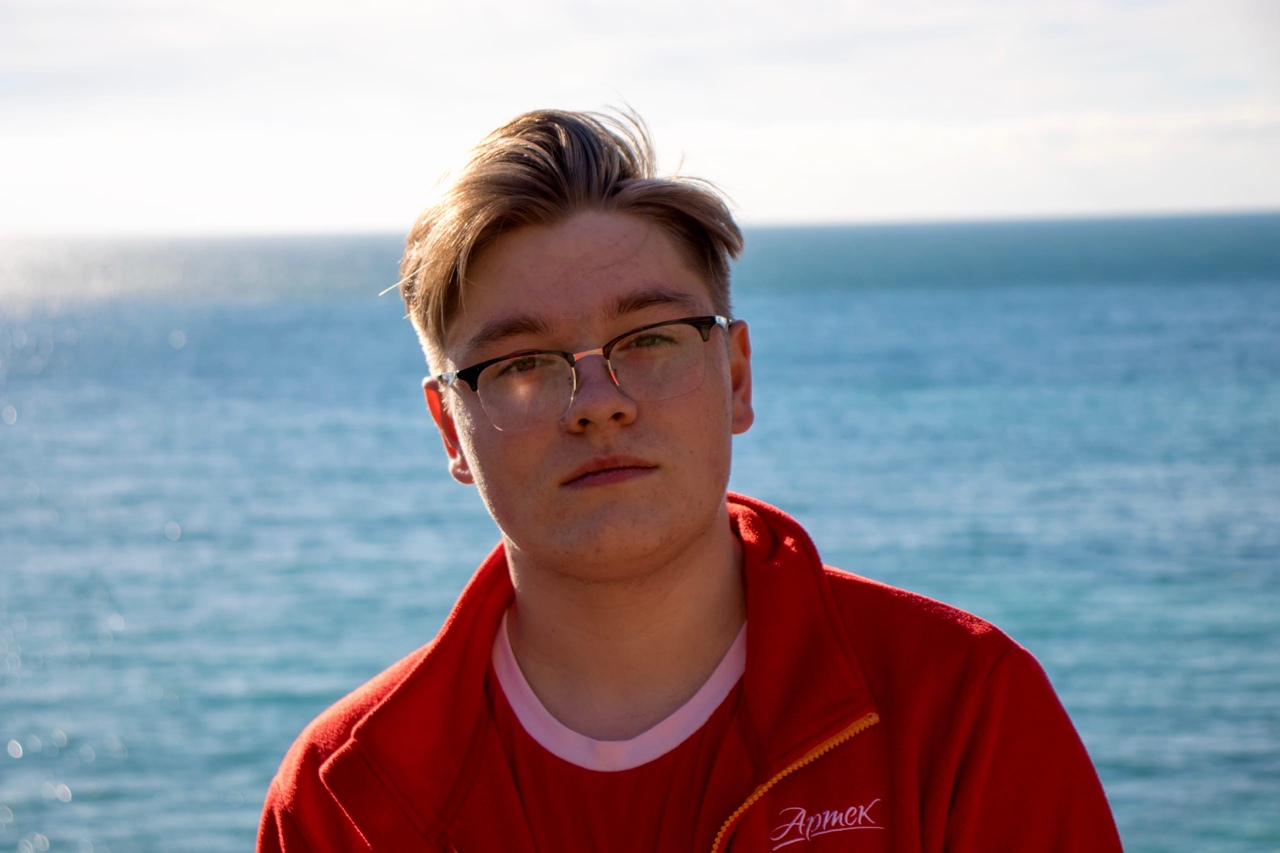 Сайдаков Максим, выпускник коллектива «Робототехника», педагог Павленко Валерий Владимирович.Занимался в коллективе «Робототехника» с 4 класса. Участник научно-технической конференции в ЛФ ПНИПУ «Лысьвенские горизонты»;Обладатель специального приза  жюри первого краевого конкурса среди участников средних общеобразовательных школ и студентов инженерно-педагогического профиля обучения «РОБОЭВРИКА: РОБОТ-ИССЛЕДОВАТЕЛЬ-2016»;участник и соведущий городской муниципальной конференции «Наукофест»;победитель в номинации «Вундеркинд» акция «Человек года – 2019»победитель в номинации «Ученик года» акция «Человек года – 2019»Студент Федерального государственного автономного образовательного учреждения высшего образования «Национальный исследовательский университет ИТМО», г. Санкт-Петербург, факультет программной инженерии и компьютерной техники (Мегафакультет компьютерных технологий и управления), специальность «Программная инженерия».